Перечень предметов школьного этапа всероссийской олимпиады школьников по общеобразовательным предметам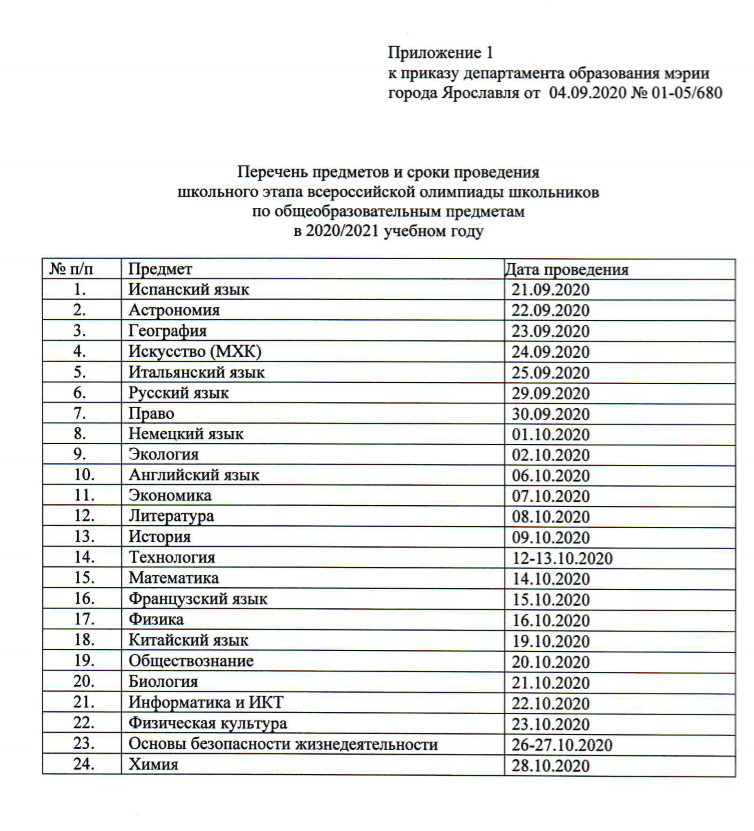 общеобразовательные предметыклассы1. Астрономия(5 – 11 кл.)2. География(5 – 11 кл.)3. История(5 – 11 кл.)4. Русский язык(4 – 11 кл.)5. Информатика и ИКТ(5 – 11 кл.)6. Искусство (МХК)(5 – 11 кл.)7. Физическая культура (5 – 11 кл.)8. Немецкий язык(5 – 11 кл.)9. Математика (4 – 11 кл.)10. Право(9 – 11 кл.)11. Экология(7 – 11 кл.)12. Физика(7 – 11 кл.)13. Обществознание(6 – 11 кл.)14. Экономика(8 – 11 кл.)15. Английский язык(5 – 11 кл.)16. Технология(5 – 11 кл.)17. Химия(8 – 11 кл.)18. Французский язык(5 – 11 кл.)19. Литература(5 – 11 кл.)20. Биология(5 – 11 кл.)21. ОБЖ(7 – 11 кл.)22. Китайский язык(5 –11 кл.)23. Испанский язык(5 –11 кл.)24. Итальянский язык(5 –11 кл.)